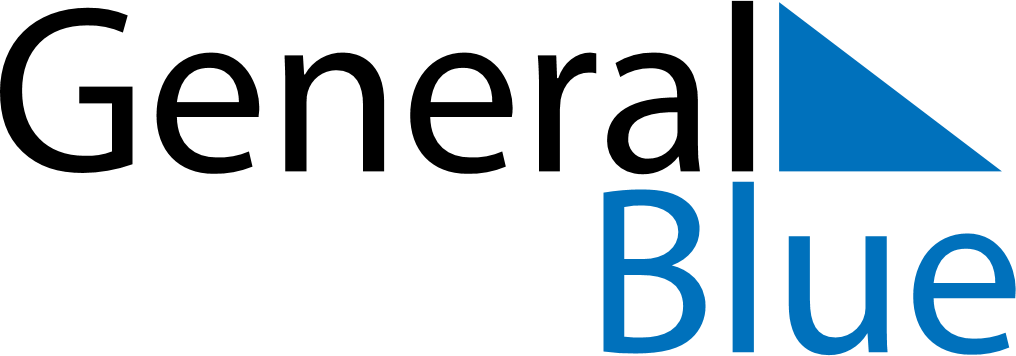 August 2022August 2022August 2022MoldovaMoldovaMONTUEWEDTHUFRISATSUN12345678910111213141516171819202122232425262728Independence Day293031National Language Day